V 1- KKK- Regel: Nitrierung von Phenol  Materialien: 		Reagenzglas, Messpipette, TropfpipetteChemikalien:		Phenol, Salzsäure (halbkonz.), Salpetersäure (konz.)Durchführung: 	 	Unter dem Abzug wird in das Reagenzglas eine Spatelspitze Phenol gegeben. Dann werden dazu 5 mL halbkonzentrierte Salzsäure gegeben. Die Lösung wird im Wasserbad erhitzt. In die Lösung werden 1-2 Tropfen Salpetersäure getropft.   Beobachtung:			Die Lösung wird dunkelbraun. 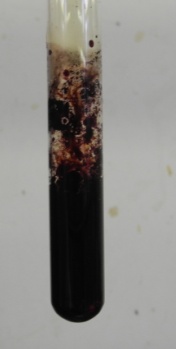 Abb.  -  Dunkelbrauner Niederschlag des Nitropenols.Deutung:			Zunächst wird NO2+ als elektrophiles Kation gebildet, gemäß folgender Reaktionsgleichung: 			Dieses steht in Wechselwirkung mit dem Phenol. Es substituiert in ortho- und para-Stellung und es entstehen vor allem para- und ortho-Nitrophenol. 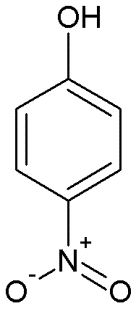 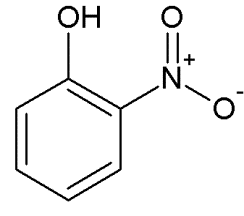 				Ortho-Nitrophenol					Para-Nitrophenol			Die Hydroxygruppe ist ortho-paradirigierend, weil bei den mesomeren Grenzstrukturen in ortho- und para-Stellung eine Grenzstruktur mehr auftritt. Dieser Effekt tritt auf, da das freie Elektronenpaar des Sauerstoffs mit in die Grenzstrukturen eingebunden werden kann (+M-Effekt). Literatur:	D. Wiechoczek, http://www.chemieunterricht.de/dc2/phenol/v06.htm,  28. 01.2005, (Zuletzt abgerufen am 20.8.2014 um 20:37 Uhr).Entsorgung: 	Die Lösungen werden in dem Abfallbehälter für organische Reste gegeben. Reste vom Bromwasser werden mit Natriumthiosulfatlösung versetzt. 	GefahrenstoffeGefahrenstoffeGefahrenstoffeGefahrenstoffeGefahrenstoffeGefahrenstoffeGefahrenstoffeGefahrenstoffeGefahrenstoffePhenolPhenolPhenolH: 341+331+311+301+373+314    H: 341+331+311+301+373+314    H: 341+331+311+301+373+314    P:280+302+352+301+330+331+309+310+305+351+338   P:280+302+352+301+330+331+309+310+305+351+338   P:280+302+352+301+330+331+309+310+305+351+338   Salpetersäure (konz.)Salpetersäure (konz.)Salpetersäure (konz.)H: 272+314+290    H: 272+314+290    H: 272+314+290    P:260+280+301+330+331+305+351+338  P:260+280+301+330+331+305+351+338  P:260+280+301+330+331+305+351+338  Salzsäure (halbkonz.)Salzsäure (halbkonz.)Salzsäure (halbkonz.)H: 315+335  H: 315+335  H: 315+335  P: 261+280+305+338+310P: 261+280+305+338+310P: 261+280+305+338+310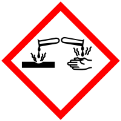 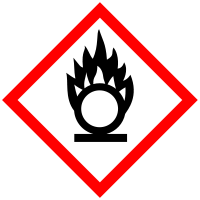 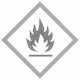 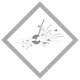 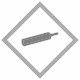 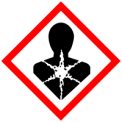 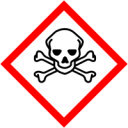 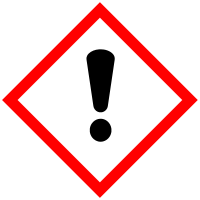 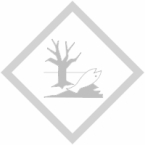 